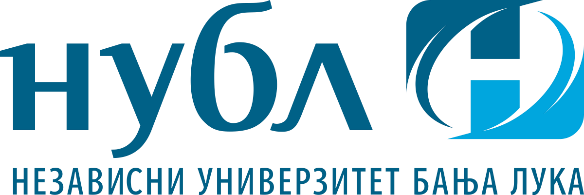 НЕЗАВИСНИ УНИВЕРЗИТЕТ БАЊА ЛУКА ПЕДАГОШКИ ФАКУЛТЕТ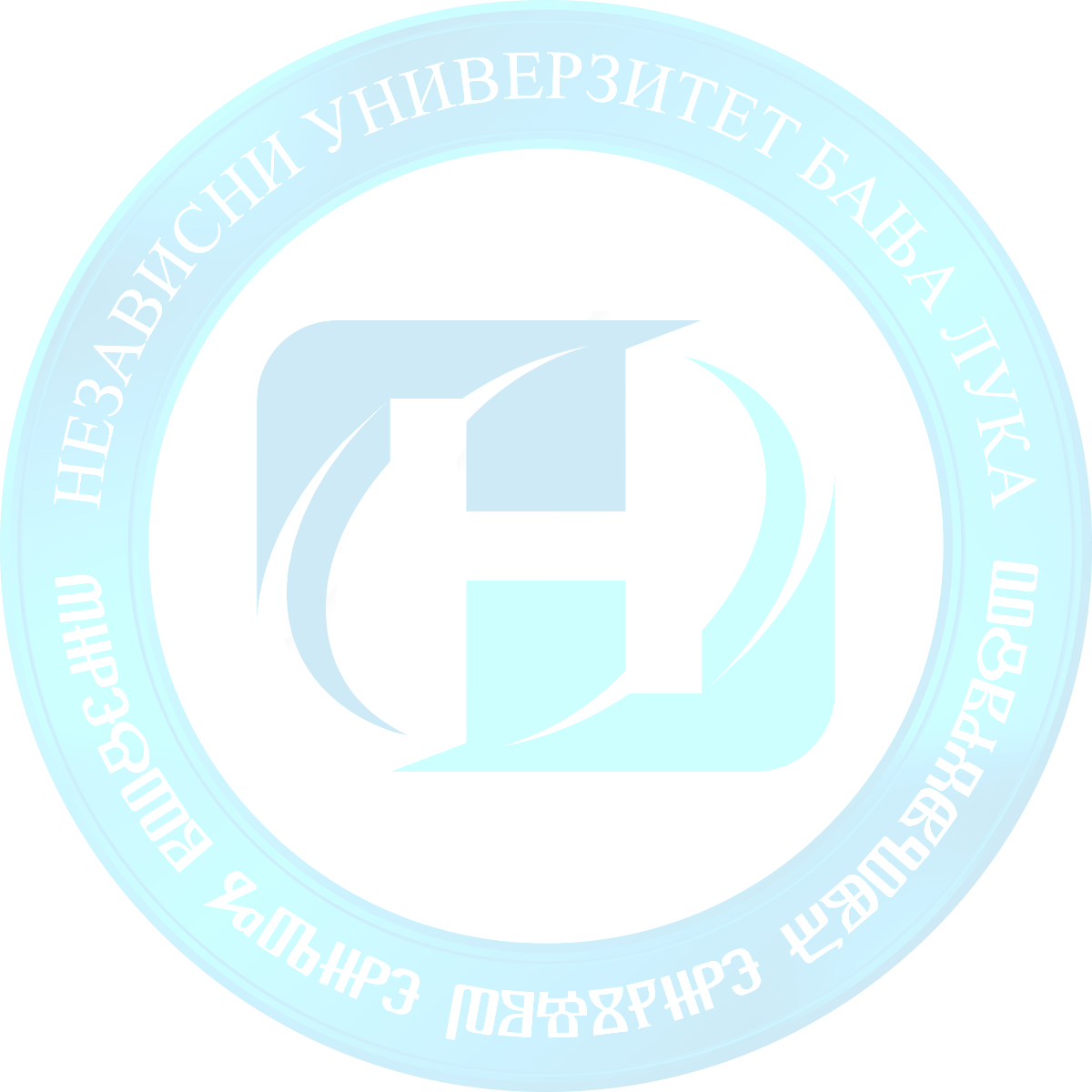 СТУДИЈСКИ ПРОГРАМ: ПОСЛОВНА ПСИХОЛОГИЈАН А С Т А В Н И	П Л А Нод академске 2016/2017Студијски програм пословна психологија, своју мисију реализује наставним и научним, образовним и стручним радом и истраживањима. Мисија студијског програма је да шири, унапређује и промовише знање и учење, да представља интелектуални изазов, мотивише креативност и подржи жељу за усавршавањем и стицањем знања у циљу конкретног и мјерљивог друштвено-економског развоја и повећања укупног фундуса знања у најширем контексту, за добробит цјелокупног друштва.У циљу остварења своје мисије студијски програм одржава висок ниво и флексибилност основних студија по међународним стандардима, које ће пратити европске трендове и иницијативе и промовисати мултидисциплинарност, узимајући у обзир потребе друштва за кадровима одређених профила и оспособљавање студената да одговоре на изазове које намеће савремено пословно окружење.Наставни план студијског програма Пословна психологија заснован је на научном и стручном знању. Студенти треба да стекну знање које је усклађено са знањем које се стиче на сродним факултетима у Европи и региону.	Знања и способности које студент добије приликом студирања треба да буду у пуној сагласности са спосоности да се одговори на изазове које намеће савремено пословно окружење.I СВРХА СТУДИЈСКОГ ПРОГРАМАСврха студијског програма је стицање професионалних компентенција дипломираног пословног психолога за обављање одређених послова у предузећима, институцијама и јавним установама. Знање студената ће бити додатно повећано практичним радом током трајања образовног процеса на првом циклусу студија. Специфичност учења одређује се у оквиру програма рада сваког наставног предмета. Студенти I циклуса би били оспособљени за наставак студија на II циклусу, што је такође сврха овог студијског програма.Студенти по завршетку I циклуса студија стичу 180 ЕЦТС бодова.II ЦИЉЕВИ СТУДИЈСКОГ ПРОГРАМА Студијски програм Пословна психологија има за циљ стицање високог образовања и звања психолог. Овај студијски програм оспособљава прије свега за наставак образовања на вишим нивоима студија, али и за обављање одређених послова у предузећима, институцијама и јавним установама. Циљ реализације студијског програма можемо раздвојити у двије категорије, које заједно дају квалитет високог образовања на Независном универзитету Бања Лука. Квалитет студијског програма остварује се спојем стручних и општих образовних компоненти.Циљ стручног усавршавања је:Оспособљавање студената за рад са дјелатностима које су везане за савремене системе и послове психолога,Управљање људским ресурсима,Управљање спровођењем истраживања и статистичке обраде података,Стицање базичних и практичних знања из области менаџмента и маркетинга.Циљ општеобразовних компоненти студијског програма је:Стицање комуникационих вјештина,Разумијевање научног метода,Етичко размишљање и развој система вриједности као колективне обавезе,Развој свијести о значају међуљудских односа уз уважавање и разумијевање различитости.III КОМПЕТЕНЦИЈЕ СТУДЕНАТАПрограм сврсисходно прати савремене трендове у образовању, који се профилишу од стране ресорног министарства, уз пуно прагматично уважавање захтјева Болоњске декларације, са циљем достизања модерног, квалитетног, ефикасног, ефективног и, на крају, флексибилног образовног процеса.Реализацијом овог програма студенти би стекли општа и посебна знања и вјештине. Циљ је да се оспособе студенти за примјену стечених знања и вештина приликом обављања оних дјелатности које су везане за савремене системе и послове психолога, а тичу се људских ресурса, спровођења истраживања, статистичке обраде података, менаџмента и маркетинга. Од општих знања и вјештина студенти би овладали комуникацијским вјештинама, стекли би широку лепезу знања из свих кључних области потребних за ефикасан рад у предузећима, институцијама и јавним установама. Специфичност учења одређује се у оквиру програма рада сваког наставног предмета. Реализацијом овог студијског програма студенти ће стећи знања и вјештине: вјештине иновативних активности, способности за креативни индивидуални и групни рад, презентационе мултимедијалне вјештине.Резултат учења: Студенти ће по завршетку студија првог циклуса стећи знање потребно за рад  у предузећима, институцијама и јавним установама. Знање студената ће бити додатно повећано практичним радом током трајања образовног процеса на првом циклусу студија. Специфичност учења одређује се у оквиру програма рада сваког наставног предмета, као што су: оспособљавање студената за рад са дјелатностима које су везане за савремене системе и послове психолога, управљање људским ресурсима, управљање спровођењем истраживања и статистичке обраде података, стицање базичних и практичних знања из области менаџмента и маркетинга и слично.СТУДИЈСКИ ПРОГРАМ ПОСЛОВНА ПСИХОЛОГИЈА – ПРВИ ЦИКЛУСI годинаII годинаIII годинаРедни бројШифра предметаПредметЕЦТСПредавањаВјежбе1.ПП-01Основи социологије6222.ПП-02Основи менаџмента6223.ПП-03Увод у психологију8324.ПП-04Основе развојне психологије8335.ПП-05 ПП-06Изборни предмет IПословни енглески језик IРуски језик I4206.ПП-07Статистика и информатичка обрада података6237.ПП-08Основи социјалне психологије6328.ПП-09Методологија психолошких истраживања8239.ПП-10 ПП-11Изборни предмети IIПословни енглески језик IIРуски језик II42010.ПП-12 ПП-13Изборни предмет IIIПословно правоПословна етика42011.ПП-14Психологија организационог понашања83212.ПП-15Психологија група82313.ПП-16Основе клиничке психологије и психопатологије52214.ПП-17Основе психологије личности52215.ПП-18 ПП-19Изборни предмет IVПословни енглески језик IIIРуски језик III42016.ПП-20Основи педагошке психологије63217.ПП-21Психологија маркетинга82318.ПП-22Психологија менаџмента82319.ПП-23 ПП-24Изборни предмет VПословни енглески језик IV420Руски језик IV20.ПП-25 ПП-26Изборни предмет VIНапредна статистикаАпликативни софтвер42021.ПП-27Психологија пословне комуникације83222.ПП-28Ментална хигијена и технике тимског рада52223.ПП-29Професионална оријентација и развој каријере52224.ПП-30Пракса80825.ПП-31 ПП-32Изборни предмет VIIМасовни медијиИнтелектуалне способности и емоционална интелигенција42026.ПП-33Психолошки консалтинг и интервенције у организацији72327.ПП-34Управљање људским ресурсима72328.ПП-35Пројектовање истраживања62229.ПП-36Групна динамика и групни процеси63230.ПП-37 ПП-38Изборни предмет VIIIОснови економијеЕдукацијска психологија420